ArticleChanges in diet quality from pregnancy to 6 years post-pregnancy and associations with cardio-metabolic risk markersJun S Lai 1*, Marjorelee T. Colega 1, Keith M. Godfrey 2, Kok Hian Tan 3, Fabian Yap 4,5, Yap Seng Chong 1,6, Yung Seng Lee 7, Johan G. Eriksson 1,6, 8, Shiao‑Yng Chan 1,6 and Mary FF Chong 1,9 1	Singapore Institute for Clinical Sciences, Agency for Science Technology and Research, Singapore; lai_jun_shi@sics.a-star.edu.sg; marjorelee_colega@sics.a-star.edu.sg2	MRC Lifecourse Epidemiology Centre & NIHR Southampton Biomedical Research Centre, University of Southampton & University Hospital Southampton NHS Foundation Trust, UK; kmg@mrc.soton.ac.uk3	Department of Maternal Fetal Medicine, KK Women’s and Children’s Hospital, Singapore; tan.kok.hian@singhealth.com.sg4	Duke-NUS Medical School, Singapore5	Department of Paediatric Endocrinology, KK Women’s and Children’s Hospital, Singapore; fabian.yap.k.p@singhealth.com.sg6	Department of Obstetrics & Gynaecology and Human Potential Translational Research Programme, Yong Loo Lin School of Medicine, National University of Singapore and National University Health System, Singapore; obgcys@nus.edu.sg; obgjge@nus.edu.sg; obgchan@nus.edu.sg7	Department of Paediatrics, Yong Loo Lin School of Medicine, National University of Singapore and National University Health System, Singapore; paeleeys@nus.edu.sg8	University of Helsinki, Helsinki, Finland and Folkhälsan Research Center, Helsinki, Finland9	Saw Swee Hock School of Public Health, National University of Singapore and National University Health System, Singapore; mary_chong@nus.edu.sg*	Correspondence: lai_jun_shi@sics.a-star.edu.sg Abstract: Adopting a healthy diet during and after pregnancy is important for women’s cardio-metabolic health. We related changes in diet quality from pregnancy to 6 years post-pregnancy to cardio-metabolic markers 8 years post-pregnancy. In 652 women from GUSTO cohort, we assessed dietary intakes at 26-28 weeks’ gestation and 6 years post-pregnancy using 24-hour recall and food frequency questionnaire, respectively; diet quality was scored using a modified Healthy Eating Index for Singaporean women. Diet quality quartiles were derived; stable, large/small improvement/decline in diet quality as no change, >1 or 1 quartile increase/decrease. Fasting triglyceride (TG), total-, high- and low-density lipoprotein cholesterol (TC, HDL- and LDL-C), glucose and insulin were measured 8 years post-pregnancy; homeostatic model assessment for insulin resistance (HOMA-IR) and TG: HDL-C ratio were derived. Linear regressions examined changes in diet quality quartiles and cardio-metabolic markers. Compared to a stable diet quality, a large improvement was associated with lower post-pregnancy TG [-0.17 (-0.32, -0.01) mmol/L], TG: HDL-C ratio [-0.21 (-0.35, -0.07) mmol/L], and HOMA-IR [-0.47 (-0.90, -0.03)]; a large decline was associated with higher post-pregnancy TC and LDL-C [0.25 (0.02, 0.49); 0.20 (0.004, 0.40) mmol/L]. Improving or preventing a decline in diet quality post-pregnancy may improve lipid profile and insulin resistance.Keywords: diet quality; pregnancy; post-pregnancy; adiposity, cardiometabolic1. IntroductionThere is evidence that adopting a healthy diet during pregnancy is associated with better pregnancy outcomes such as lower risks of gestational diabetes [1] and preterm birth [2], as well as better offspring metabolic and cognitive health [3,4]. Having a healthy diet after pregnancy is also important to ensure optimal maternal health in the long term. A woman’s diet after pregnancy can influence postpartum weight retention [5], which contributes to the risk of cardio-metabolic diseases later in life [6,7]. Evaluating changes in diet during transitional life stages such as from pregnancy to post-pregnancy could identify a window of opportunity for interventions to reduce disease risk. A recent systematic review examining changes in diet from pregnancy to post-pregnancy found a general decline in healthy dietary behaviors/patterns post-pregnancy [8], possibly due to the demands associated with caring for a child [9]. During the transition from pregnancy to post-pregnancy, women significantly decreased their fruit and vegetable intakes, decreased diet quality or adherence to a healthy dietary pattern, whilst significantly increasing discretionary food intakes [8]. Similarly, using data from a longitudinal mother-offspring cohort of multiethnic Asian women, we previously observed that approximately 30% of mothers decreased adherence to a dietary pattern characterized by higher intakes of fruit, vegetables, plant proteins and whole grains, as well as emergence of an “unhealthy” dietary pattern post-pregnancy which was not observed during pregnancy, suggesting poorer dietary intake post-pregnancy [10]. Whilst the aforementioned studies have assessed changes in diet from pregnancy to post-pregnancy, they have only described the correlates or determinants of these changes [8,10], and did not relate dietary changes from pregnancy to post-pregnancy with cardio-metabolic risk markers (CMRM). Evaluating the impact of dietary changes on CMRM is meaningful to determine the associated changes in risk markers when individuals make changes to their diet. Understanding how improvements in diet quality influence subsequent CMRM allows us to mimic an intervention study where individuals make real-life changes to their diet quality.It can be expected that long term maintenance of a high-quality diet from pregnancy to post-pregnancy associate with lower cardio-metabolic risk due to mounting evidence in non-pregnant populations showing a high adherence to healthful dietary patterns to associate with lower cardiovascular disease (CVD) risk [11]. However, to consistently maintain a high-quality diet is challenging, and as aforementioned, women tended to decrease their diet quality after pregnancy. It is unclear whether a deterioration in diet quality will make a difference in women’s cardio-metabolic disease risk. The present study aimed to examine the associations of changes in diet quality from pregnancy to 6 years post-pregnancy with CMRM (adiposity, lipid profile, glycaemia, insulin resistance and blood pressure) at 6-8 years post-pregnancy in a longitudinal cohort of multi-ethnic Asian women. 2. Materials and MethodsStudy sampleWe used data from the Growing Up in Singapore Towards healthy Outcomes (GUSTO) study – a mother-offspring cohort in Singapore [12]. GUSTO recruited pregnant women (≥18 years) in their first trimester (<14 weeks) from the National University Hospital and KK Women's and Children's Hospital –major public maternity units in Singapore during June 2009-September 2010. Only Chinese, Malay or Indian women of Singapore citizenship or permanent residency, with homogenous parental ethnic background were eligible to participate; women receiving chemotherapy, psychotropic drugs or had type I diabetes mellitus were ineligible. Further details on the GUSTO study have been published [12]. All procedures of the GUSTO study were approved by the Institutional Review Board of the two maternity units, and in accordance with the Declaration of Helsinki. Written informed consent was obtained from all participants at study recruitment.GUSTO recruited 1450 women initially, but the present analysis excluded women who conceived via in-vitro fertilization or had twin pregnancies (n=106); only 652 women had complete data for dietary intake during pregnancy and at 6 years post-pregnancy, as well as data for at least one measurement of CMRM (adiposity, lipid profile, glycaemia, insulin resistance and blood pressure) at 6-8 years post-pregnancy. For analyses with adiposity, women were further excluded if they did not have data for booking BMI and GWG; whereas for analyses with glycaemia and HOMA-IR or blood pressure, women were excluded if they self-reported having pre-existing T2DM or hypertension at recruitment, respectively (Figure 1).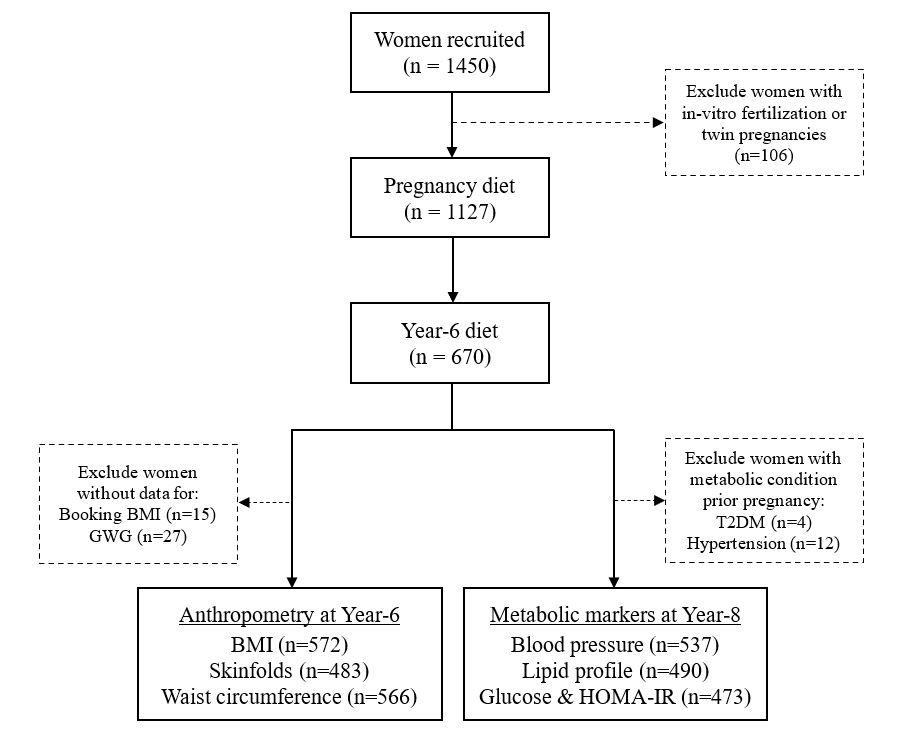 Figure 1. Participant flowchart. BMI, body mass index; GWG, gestational weight gain; HOMA-IR, homeostasis model assessment of insulin resistance; T2DM, type-2 diabetes mellitus.Dietary intakes during pregnancy and at 6 years post-pregnancyWomen’s dietary intake during pregnancy was assessed at 26-28 weeks’ gestation with a 24-hour recall. The 24-hour recall was administered by trained research staff using the 5-stage, multiple-pass interviewing technique [13]. Visual aids in terms of household utensils and portion-size pictures were provided to assist in estimation of amounts consumed. Further details of the 24-hour recall procedures and analyses in the GUSTO study have been previously published [14,15]. Dietary intake of these women was re-assessed at 6 years post-pregnancy with a 133-item, semi-quantitative food frequency questionnaire (FFQ), which was administered by trained research staff [10]. Further details and validation of the FFQ have been published [10,16]. In brief, Women were asked to indicate their frequency of consuming each FFQ item in the past 1 month in an open-ended format (‘never’, ‘number of times per month’, ‘number of times per week’ or ‘number of times per day’), and the average amount consumed. Images of household utensils and portion sizes were provided. Nutrient analysis of the 24-hour recalls and FFQs was performed using the Dietplan software(Forestfield Software Ltd, UK) based on a local food composition database. Diet quality during pregnancy and at 6 years post-pregnancyDiet quality during pregnancy was ascertained using the Healthy Eating Index for pregnant women in Singapore (HEI-SGP) [17]. The HEI-SGP was developed with reference to the Healthy Eating Index [18] and the Alternate Healthy Eating Index for Pregnancy [19], modified according to the Singapore dietary guidelines for pregnant women [20]. The original HEI-SGP has 11 components and a maximum possible score of 90 with a higher score indicating better diet quality. Each component was scored based on nutrient density per 1,000 kcal, with the exception of total fat and saturated fat. Total fruits, whole fruits, total vegetables, and dark green leafy and orange vegetables were scored 5 if recommendations were met, 0 if no consumption, and proportionately for intermediate intakes. Total rice and alternatives, whole grains, dairy and total protein foods were scored 10 if recommendations were met, 0 if no consumption, and proportionately for intermediate intakes. Total fat and saturated fat were scored 10 if recommendations were met (<30% and <10% of energy intake, respectively), scored 0 if >40% and >20% of energy intake, respectively, and proportionately for intermediate intakes (30-40% and 10-20% of energy intake, respectively). Consumption of antenatal supplements containing iron, folate, and calcium was scored 10 if the supplements contained all three micronutrients, 5 if containing one or two of these stated micronutrients, and 0 if not consumed or the supplements did not contain these micronutrients. Details of the HEI-SGP were previously published [17].For ascertainment of diet quality at 6 years post-pregnancy, we modified the HEI-SGP according to local recommendations for non-pregnant women [21]. The main changes were in the recommended intakes due to differences in dietary requirements between pregnant and non-pregnant women. Additionally, the dietary supplements component was removed from calculation of the modified HEI-SGP scores at 6 years post-pregnancy as there are no local recommendations for dietary supplements intake for non-pregnant women [21]. The assignment of scores and foods categorized under each specific component was similar, with differences or similarities in scoring between pregnancy and 6 years post-pregnancy shown in Supplementary Table 1. To ensure comparability of diet quality scores between the time points for subsequent analyses, the antenatal supplements component was removed from the calculation of scores at pregnancy, resulting in maximum scores of 80 for both time points instead of the original maximum score of 90. Adiposity at 6 years post-pregnancyAt 6 years post-pregnancy, women’s weight was measured using an electronic weighing scale to the nearest 0.1 kg, and height was measured with a stadiometer (SECA Corp, Hamburg, Germany) to the nearest 0.1 cm by trained research staff. Body mass index (BMI) was calculated as weight (in kilograms) divided by height (in meters and squared). Waist circumference (WC) was measured at the uppermost lateral border of the ilium to the nearest 0.1 cm using a non-stretchable measuring tape. Skinfold thicknesses were measured to the nearest 0.2mm at four sites (biceps, triceps, subscapular and suprailiac) using a Holtain skinfold caliper following standard procedures [22]. Sum of skinfold thicknesses (SST) at all four sites were derived. For reliability, weight, height, and waist circumference were taken in duplicates, while skinfold measurements were taken in triplicates, and respective measurements were averaged.Cardio-metabolic risk markers at 8 years post-pregnancyAt 8 years post-pregnancy, overnight fasting plasma triglycerides (TG), total cholesterol (TC), low-density lipoprotein cholesterol (LDL-C), high-density lipoprotein cholesterol (HDL-C), glucose and insulin were measured using standard colorimetric or enzymatic methods in a clinically-accredited laboratory. Homeostasis model assessment of insulin resistance (HOMA-IR) was calculated as (fasting insulin [mU/L] × fasting glucose [mmol/L])/22.5. Ratios of TC to HDL-C (TC: HDL-C) and of TG to HDL-C (TG: HDL-C) were derived. Peripheral systolic blood pressure (SBP) and diastolic blood pressure (DBP) were measured in triplicates (Dinamap CARESCAPE V100, GE Healthcare, Milwaukee, WI) from the upper right arm by trained research staff following standardized protocols, and measurements averaged. Derivation of Framingham Risk ScoreThe Framingham risk score (FRS) was used to estimate women’s risk of CVD) over 10 years, with higher scores indicating higher CVD risk [23]. The scores were calculated based on age, sex, elevated TC levels, low levels of HDL-C, cigarette smoking, and SBP or hypertension-diagnosis [23] assessed at 8 years post-pregnancy. Information on current cigarette smoking and being diagnosed with hypertension were self-reported via questionnaires administered by trained research staff. We modified the FRS, which was originally scored according to the Framingham-based NCEP ATP III 10-Year Risk Score Tables [24], to account for local clinical practice guidelines for lipids and blood pressure management. Detailed scoring of the locally modified FRS [25] as well as local clinical practice guidelines have been published [26,27]. CovariatesAt study recruitment, information on women’s age, ethnicity, highest education attained, monthly household income, type-2 diabetes mellitus (T2DM) and high blood pressure prior to pregnancy was collected via self-report. Parity at recruitment was retrieved from hospital delivery records. Women’s BMI at first antenatal appointment (booking BMI) was determind based on weight measured at first antenatal appointment (in the first trimester), and height measured at the 26-28 weeks’ gestation study visit. Inadequate, adequate and excessive gestational weight gain (GWG) were according to the cut-offs set by the Institute of Medicine recommended rate of weight gain (kg/week) in the second and third trimesters [28] based on booking BMI category. Methods deriving rate of GWG have been detailed elsewhere [29]. At 26-28 weeks’ gestation, self-reported physical activity in the past 7 days were assessed with the International Physical Activity Questionnaire (IPAQ) (31). Duration and frequency of physical activity were used to derive metabolic equivalent minutes per week (MET-min/week) and categorized as follows: <600, 600-3000, and >3000 MET-min/week for insufficiently, sufficiently or highly active as detailed previously [30]. Women underwent a 2-hour 75 g oral glucose tolerance testing at 26-28 weeks’ gestation to determine the presence of gestational diabetes mellitus (GDM) according to the 1999 WHO diagnostic criteria [31]. Information on hypertensive disorders of pregnancy (pre-eclampsia and pregnancy-induced hypertension) were obtained from hospital case notes. Education and household income were re-assessed at 5 years post-pregnancy, and physical activity was re-assessed at 6 years post-pregnancy. Updated parity information at 8 years post-pregnancy was derived by summing the number of births after the GUSTO birth, GUSTO birth, and parity at recruitment; as women’s cardio-metabolic risk increase with increasing parity [32]. Weight changes from pregnancy to 8 years post-pregnancy was calculated as the difference between measured weight at first antenatal appointment and measured weight at 8 years post-pregnancy. Statistical analysisPrimary analysisQuartiles of diet quality scores at pregnancy and post-pregnancy were derived separately. A change in diet quality was computed as the difference in quartiles of scores at pregnancy and post-pregnancy. Women were categorized into 5 groups of change in diet quality as follows: stable (no change in quartile), large decrease (>1 quartile decrease), small decrease (1 quartile decrease), small increase (1 quartile increase), and large increase (>1 quartile increase). Participant characteristics according to groups of change in diet quality were compared using one-way ANOVA for continuous variables or chi-squared tests for categorical variables.  Linear regressions were performed to examine associations of changes in diet quality (5 groups: stable, large/small decrease, large/small increase) with adiposity and CMRM at 6-8 years post-pregnancy. Models were adjusted for age at recruitment, ethnicity, education and household income at recruitment and their changes at 5 years post-pregnancy, updated parity at 8 years post-pregnancy, physical activity at mid-pregnancy and change at 6 years post-pregnancy, booking BMI, and quartiles of pregnancy diet quality scores. Models with adiposity outcomes additionally adjusted for GWG category, whilst models with CMRM were additionally adjusted for weight changes from pregnancy to 8 years post-pregnancy to determine if changes in markers were a result of changes in weight, as well as 1) GDM for analysis of glycaemia and HOMA-IR outcomes, and 2) hypertensive disorders of pregnancy for analysis of blood pressure outcome. Secondary analysisIn addition to examining the influence of dietary changes, we examined the influence of diet quality at specific time periods i.e. pregnancy or post-pregnancy on CMRM by performing additional analyses to separately associate diet quality at pregnancy and at 6 years post-pregnancy with adiposity and CMRM post-pregnancy, with mutual adjustment for diet quality at the other time point. The models associating diet quality at pregnancy with outcomes were adjusted for diet quality at 6 years post-pregnancy, ethnicity, booking BMI, mid-pregnancy physical activity; age, education, household income and parity at recruitment; and GWG category (for adiposity), or weight changes at 8 years post-pregnancy and GDM (for glycaemia and HOMA-IR) or weight changes at 8 years post-pregnancy and hypertensive disorders of pregnancy (for blood pressure). The models associating diet quality at 6 years post-pregnancy with outcomes were adjusted for diet quality at pregnancy, age at recruitment, ethnicity, booking BMI; education and household income at 5 years post-pregnancy; parity and weight changes at 8 years post-pregnancy; and GWG category (for adiposity), or GDM (for glycaemia and HOMA-IR) or hypertensive disorders of pregnancy (for blood pressure). We also tested effect modification by parity at recruitment (0 and ≥1) by adding interaction terms (parity × groups of change in diet quality) in the multivariable regression models, and subsequently performed stratified analysis for any statistically significant interactions.  To investigate how each of the 10 HEI-SGP components contributed to the association between change in diet quality and adiposity or CMRM, we successively excluded each component at both pregnancy and post-pregnancy and compared the attenuation in effect estimates.Multiple imputation with chained equations (20 times) were performed for covariates with missing data: education (n=1), household income (n=14), parity (n=48) and physical activity (n=36) collected post-pregnancies. We used Stata version 14 (StataCorp LP, College Station, TX, USA) to perform all analyses, and considered two-sided P<0.05 to be statistically significant.3. Results3.1. Primary analysisOf the 652 women with data for at least one outcome, 18.3% (n=119) and 16.4% (n=107) had a large decrease or increase in diet quality, respectively; whilst 16.7% (n=109) and 19.6% (n=128) had a small decrease or increase in diet quality, respectively; with 29% (n=189) remaining in the same diet quality quartile from pregnancy to 6 years post-pregnancy. Comparisons of characteristics across changes in diet quality are shown in Table 1. Women with a decrease (small or large) in diet quality tended to be older and of Chinese ethnicity, whereas women with an increase (small or large) in diet quality tended to be of Malay ethnicity.  Table 1. Characteristics1 of GUSTO women included in the analysis of change in diet quality with cardio-metabolic risk markers (n=652).BMI, body mass index; GUSTO, Growing Up in Singapore Towards healthy Outcomes; MET, metabolic equivalent of task 1 Values are mean ± SD or n (%). Characteristics were based on data obtained during study recruitment or 26-28 weeks gestation unless otherwise specified.2 P-values are for one-way ANOVA (*mean values in a row with a common symbol differ, P< 0.05 based on Bonferroni post hoc analysis) or chi-square tests 3 Based on weight measured at first antenatal appointment in the first trimester and height measured at 26-28 weeks’ gestationWhen examining the associations with adiposity at 6 years post-pregnancy, there were no associations of change in diet quality with BMI, sum of skinfolds and waist circumference (Table 2). When examining the associations with CMRM at 8 years post-pregnancy, a “large decrease” in diet quality was associated with 0.25 mmol/L (95% CI: 0.02, 0.49) higher total cholesterol and 0.20 mmol/L (95% CI: 0.004, 0.40) higher LDL-C (Table 2), compared to a “stable” diet quality. Additionally, a “large increase” in diet quality was associated with 0.17 mmol/L (95% CI: -0.32, -0.01) lower triglycerides and 0.21 (95% CI: -0.35, -0.07) lower TG: HDL-C ratio, as well as 0.47 (95% CI: -0.90, -0.03) lower HOMA-IR, compared to a “stable” diet quality. A “small” decrease/increase in diet quality was not associated with the same CMRM at 8 years post-pregnancy.  No associations were observed for change in diet quality with HDL-C, TC: HDL-C ratio, fasting glucose, blood pressure and FRS.Table 2. Associations of change in diet quality from pregnancy to 6 years post-pregnancy with anthropometry and cardio-metabolic markers at 6-8 years post-pregnancy in women of the GUSTO cohort.BMI, body mass index; GUSTO, Growing Up in Singapore Towards healthy Outcomes; HDL-C, high-density-lipoprotein cholesterol; HOMA-IR, homeostasis model assessment of insulin resistance; LDL-C, high-density-lipoprotein cholesterol; TC: HDL-C, ratio of total to high-density-lipoprotein cholesterol, TG: HDL-C, ratio of triglycerides to high-density-lipoprotein cholesterol; WC, waist circumference1 Models adjusted for age at recruitment, ethnicity; education, household income, physical activity, parity and their changes; booking BMI, pregnancy diet quality, gestational weight gain category2 n=93 ‘large decrease’, n=84 ‘small decrease’, n=155 ‘stable’, n=89 ‘small increase’, n=62 ‘large increase’3 n=109 ‘large decrease’, n=98 ‘small decrease’, n=175 ‘stable’, n=106 ‘small increase’, n=78 ‘large increase’4 Models adjusted for age at recruitment, ethnicity; education, household income, physical activity, parity and their changes; booking BMI, pregnancy diet quality, weight changes at Year-8, 5GDM, 6hypertensive disorders of pregnancy3.2. Secondary analysisCompared to the lowest quartile of diet quality, being in the highest quartile of diet quality at pregnancy was associated with lower sum of skinfolds and lower waist circumference at 6 years post-pregnancy, as well as lower FRS at 8 years post-pregnancy (Table 3), but no associations were observed for diet quality at 6 years post-pregnancy with these risk markers. Additionally, being in the highest quartile of diet quality at either pregnancy or 6 years post-pregnancy was associated with lower triglycerides, TC: HDL-C ratio, TG: HDL-C ratio, and HOMA-IR, compared to the lowest quartile of diet quality. Table 3. Associations of diet quality at pregnancy or at 6 years post-pregnancy with anthropometry and cardio-metabolic markers at 6-8 years post-pregnancy in women of the GUSTO cohort.BMI, body mass index; GUSTO, Growing Up in Singapore Towards healthy Outcomes; HDL-C, high-density-lipoprotein cholesterol; HOMA-IR, homeostasis model assessment of insulin resistance; LDL-C, high-density-lipoprotein cholesterol; TC: HDL-C, ratio of total to high-density-lipoprotein cholesterol, TG: HDL-C, ratio of triglycerides to high-density-lipoprotein cholesterol; WC, waist circumference1 Models adjusted for age at recruitment, ethnicity; education, household income, parity, physical activity during pregnancy, booking BMI, diet quality at Year-6, and gestational weight gain category2 n=126 Q1, n=122 Q2, n=123 Q3, n=112 Q43 n=146 Q1, n=144 Q2, n=141 Q3, n=135 Q44 Models adjusted for age at recruitment, ethnicity; education, household income, parity, physical activity during pregnancy, booking BMI, diet quality at Year-6, weight changes at Year-8, and 5GDM or 6hypertensive disorders of pregnancy 7 Models adjusted for age at recruitment, ethnicity; education, household income and parity at Year 4-5; physical activity at Year-6, diet quality at pregnancy, booking BMI and gestational weight gain category8 Models adjusted for age at recruitment, ethnicity; education, household income and parity at Year 4-5; physical activity at Year-6, diet quality at pregnancy, booking BMI, weight changes at Year-8, and 9GDM or 10hypertensive disorders of pregnancy Parity at recruitment significantly modified the associations of changes in diet quality with total cholesterol and LDL-C (P-interaction < 0.05), whereby the associations of a “large decrease” in diet quality with higher total and LDL-cholesterol were significant and stronger among women who were parous at study recruitment (Supplementary Table 2). Successively excluding fruit (total or whole), dairy and protein foods components at both time points attenuated the association of a “large decrease” with higher total cholesterol and LDL-cholesterol (Supplementary Figure 1). Successively excluding the dairy component and/or total rice and alternatives and protein foods components at both time points attenuated the association of a “large increase” with lower triglycerides and TG: HDL-C ratio (Supplementary Figure 2). Successively excluding the whole grains, dairy, and saturated fat components at both time points attenuated the association of a “large increase” in diet quality with lower HOMA-IR. 4. DiscussionIn a cohort of multi-ethnic Asian women, we found that a large improvement in diet quality (assessed by a modified HEI-SGP) from pregnancy to 6 years post-pregnancy was associated with lower triglycerides levels and insulin resistance, whereas a large decline in diet quality was associated with higher cholesterols levels. A high diet quality during pregnancy was associated with lower sum of skinfolds and waist circumference at 6 years post-pregnancy, as well as a lower predicted 10-year CVD risk at 8 years post-pregnancy; but a change in diet quality from pregnancy to 6 years post-pregnancy was not associated with these risk markers.  To the best of our knowledge, this is the first study to examine changes in women’s diet quality from pregnancy to post-pregnancy with post-pregnancy CMRM. Undeniably, women who maintained a high diet quality from pregnancy to post-pregnancy have the lowest levels of risk markers (Supplementary Table 3), but we additionally showed that making improvements to/preventing a decline in diet quality post-pregnancy can still confer benefits on lipid profile and insulin resistance. Our results are reminiscent of findings from a longitudinal study of diet quality with metabolic outcomes in adult men and women, whereby an increase in a priori dietary scores (e.g. the Portfolio diet, the Dietary Approaches to Stop Hypertension diet score, or the healthy diet score) were associated with lowering of several CMRM [33] (e.g. triglycerides, cholesterol, glucose, HbA1c, blood pressure) as well as a lower risk of T2DM [34]. These results, when considered together with findings from randomized control trials (e.g., the PREDIMED Study  [35] and the Lyon Diet Heart Study [36]) support improvements in overall diet as an important strategy to improve CMRM. In our study, we found that a large improvement in diet quality, rather than a small improvement, is required to achieve favourable changes in CMRM, which can be achieved by changing multiple dietary factors such as consuming greater amounts and varieties of fruit and vegetables, more whole grains, less fat and saturated fat. Health promotion programs supporting women to make improvements in several dietary aspects post-pregnancy are needed to impact on women’s long-term cardio-metabolic health. An inherent issue in examining changes in diet quality is that the corresponding changes in CMRM may be dependent on initial diet quality. For example, participants with a larger increase in diet quality tended to be those with poorer diet quality initially. However, our analyses (adjusting for diet quality at pregnancy) showed that those with a large increase in diet quality had lower triglycerides and insulin resistance independent of initial diet quality, suggesting that improving women’s diet after pregnancy can be beneficial for these risk markers. In addition, this study provides novel data showing a deterioration in diet quality is associated with higher cholesterol independent of initial diet quality. Concurring with our previous publication [10], in which a third of women were observed to decrease adherence to a “Fruit, vegetables and legumes” dietary pattern (a “healthy” diet), approximately 35% of women in the present study with 18% having a large decrease in diet quality post-pregnancy. This is concerning and signifies the need for more interventions and health promotion efforts to prevent a decline in diet quality during the transition from pregnancy to motherhood.The associations of changes in diet quality with lipids and insulin resistance did not appear to be explained by weight changes from pregnancy to 8 years post-pregnancy. The potential mechanisms explaining the associations may be multifactorial because the modified HEI-SGP includes multiple food components, for example, antioxidants fruit and vegetables may reduce the oxidative stress contributing to the pathogenesis of cardio-metabolic diseases [37], whilst saturated fatty acids are pro-inflammatory molecules contributing to elevated cholesterols and insulin resistance [38]. We did not find significant associations between changes in diet quality and adiposity at 8 years post-pregnancy, possibly because total energy intake or amounts eaten play more important roles in adiposity [39], whilst the modified HEI-SGP measures diet quality independent of total energy intake and quantity (i.e. each dietary component was standardized for energy intake). Alternatively, it is possible that adiposity reflects longer term diet rather than shorter term dietary changes; as such, diet quality during pregnancy may play a more important role. This is likely because we found being in the highest quartile of diet quality scores during pregnancy were associated with lower sum of skinfolds and waist circumference, independent of diet quality at 6 years post-pregnancy. The association between a large decrease or increase in diet quality and FRS at 8 years post-pregnancy was in the same direction as the associations with lipids and insulin resistance but did not reach statistical significance. One possible reason could be that our cohort is generally made up of participants with very low CVD risk (i.e. young participants with a mean age of 39.6 years and few (n=38) who smoked), hence limiting the variation needed to detect significant associations. Another possible reason is that the risk markers shown to have associations with changes in diet quality were not included as components of FRS. Similar to findings with adiposity, having a high diet quality during pregnancy may promote favourable cardio-metabolic outcomes later in life rather than a high diet quality at 6 years post-pregnancy, highlighting the importance of early intervention for reduction of CVD risk. Additionally, neither a change in diet quality nor diet quality at pregnancy and 6 years post-pregnancy were associated with blood pressure, likely because the modified HEI-SGP did not capture aspects of diet most closely linked to blood pressure. It is well-established that a reduction in sodium or salt intake decreases blood pressure and the incidence of hypertension [40], but this was not included as a component of the modified HEI-SGP. We noted that fruit, dairy and protein foods are important contributors to the association between a large decline in diet quality and higher total and LDL cholesterol, as excluding these components attenuated the associations. Indeed, higher fruit intake has been associated with lower total and LDL-cholesterol levels [41]. The beneficial role of dairy and protein foods for total and LDL-cholesterol observed in our study may be attributable to higher intakes of low-fat dairy and plant-based protein foods [42-44]. This may also explain the contribution of dairy in the associations between a large improvement in diet quality and triglycerides and TG: HDL-C ratio. However, the scoring of HEI-SGP did not differentiate between the types of dairy and protein foods consumed, and warrants further investigation. Additionally, whole grains and saturated fat appear to be major contributors to the associations between a large improvement in diet quality and HOMA-IR, concurring with previous studies reporting that higher intakes of whole grains and limiting intake of saturated fat may be beneficial for insulin resistance [45,46].  We found significant effect modification by parity at recruitment in that the associations of a large decline in diet quality with higher total and LDL-cholesterols levels were stronger among women who were parous at study recruitment. Previous research has shown that women with more children reported lower diet quality [19], as well as multi-parity to be a risk factor of cardio-metabolic diseases later in life [47], which when considered together may have multiplicative effects on cardio-metabolic outcomes, as shown in the current study findings. Strengths of this study include the prospective, longitudinal design with repeated measures of dietary intake. The use of a dietary index with standardised dietary components and scoring criteria allowed assessment of change in diet quality, as opposed to using data-driven dietary patterns which are often not reproducible across time points. Furthermore, unlike data-driven dietary patterns which may not necessarily define the healthiest patterns, our modified HEI-SGP was constructed according to local dietary guidelines on what constitutes a healthy diet which allows translation into practical recommendations. Several limitations should be noted. The CMRM were measured at 8 years post-pregnancy, with diet quality reassessed at 6 years post-pregnancy; there may be changes in diet between 6 years and 8 years post-pregnancy which may have changed the outcome(s) of interest which we have not accounted for. Different dietary assessment methods were used at the two time points (i.e. 24-hour recall during pregnancy and FFQ at 6 years post-pregnancy), which may have affected the comparability of diet quality scores; but we used change in quartiles of diet quality scores instead of absolute scores to account for this difference in assessment method. Furthermore, we have shown in our previous study that dietary patterns derived using the two-assessment method can be tracked longitudinally [10]. Diet was re-assessed 6 years after pregnancy which is a long time after pregnancy and we could not ascertain when the changes were made, and whether the timing of this change and how long the change has been sustained influence the associations observed. As with any longitudinal cohorts, many participants were lost to follow-up due to having a busy schedule, inconvenience, and no longer wished to participate because their children have grown up; although the current analysis is amongst 652 of 1450 women initially recruited, we have shown in a previous publication that the participant characteristics were similar between those with dietary data at both time points versus those who did not [10]. The GUSTO study did not intentionally recruit women representative of the general Singaporean population, hence our findings may not be generalizable to the general Singaporean population nor to populations of differing ethnicities and socioeconomic status.5. ConclusionsOur study found that a large improvement in diet quality from CMRM and a large decline in diet quality with worse risk markers. This highlights the need to support women beyond the pregnancy and early postpartum period to improve overall diet quality for better CMRM, with parous women requiring greater support to improve their diet quality post-pregnancy. Pregnancy may be an opportune time to encourage adoption of high-quality diets to promote favourable long term adiposity outcomes and lower CVD risk, but this finding will require replication in other studies.Supplementary Materials: The following supporting information can be downloaded at: www.mdpi.com/xxx/s1, Table S1: Comparison of HEI-SGP scoring criteria between pregnancy and 6 years post-pregnancy; Table S2: Associations of change in diet quality from pregnancy to 6 years post-pregnancy with anthropometry and cardio-metabolic markers at 6-8 years post-pregnancy in women of the GUSTO cohort, stratified by parity; Table S3: Anthropometry and cardio-metabolic markers at 6-8 years post-pregnancy according to 6 groups of change in diet quality from pregnancy to 6 years post-pregnancy in women of the GUSTO cohort; Figure S1: The association of change in diet quality, successively excluding individual HEI-SGP components, with total and LDL-cholesterol in GUSTO women; Figure S2: The associations of change in diet quality, successively excluding individual HEI-SGP components, with triglycerides, triglycerides: HDL-C ratio and HOMA-IR in GUSTO women.Author Contributions: Conceptualization, J.S.L. and M.F.F.C.; methodology, Y.S.L., J.G.E. and S-Y.C.; formal analysis, J.S.L.; resources, K.H.T., F.Y., Y.S.C., K.M.G., J.G.E. and S-Y.C.; data curation, M.T.C.; writing—original draft preparation, J.S.L.; writing—review and editing, M.F.F.C., K.M.G., Y.S.L., J.G.E. and S-Y.C.; supervision, M.F.F.C.; funding acquisition, K.H.T., F.Y., Y.S.C., K.M.G., J.G.E. and S-Y.C.. All authors have read and agreed to the published version of the manuscript.” Funding: The GUSTO study is supported by the Singapore National Research Foundation under its Translational and Clinical Research (TCR) Flagship Programme and administered by the Singapore Ministry of Health’s National Medical Research Council (NMRC) – NMRC/TCR/004-NUS/2008; NMRC/TCR/012-NUHS/2014. Additional funding is provided by the Singapore Institute for Clinical Sciences, A*STAR.  KMG is supported by the UK Medical Research Council (MC_UU_12011/4), the National Institute for Health Research (NIHR Senior Investigator (NF-SI-0515-10042) and NIHR Southampton Biomedical Research Centre (IS-BRC-1215-20004)), the European Union (Erasmus+ Programme ImpENSA 598488-EPP-1-2018-1-DE-EPPKA2-CBHE-JP), British Heart Foundation (RG/15/17/3174, SP/F/21/150013) and the US National Institute On Aging of the National Institutes of Health (Award No. U24AG047867). The funding bodies had no influence on the study design, data collection, analysis, interpretation and content of the manuscript.Institutional Review Board Statement: The study was conducted in accordance with the Declaration of Helsinki, and approved by the Institutional Review Board of National Healthcare Group Domain Specific Review Board (NHG DSRB Ref: D/2009/00021, 26 February 2009) and the SingHealth Centralised Institutional Review Board (CIRB Ref: 2018/2767/D, 2 March 2009).Informed Consent Statement: Informed consent was obtained from all subjects involved in the GUSTO study at study recruitment. Data Availability Statement: Data described in the manuscript, code book, and analytic code will be made available upon request pending approval by lead investigators of the GUSTO study.Acknowledgments: We will like to acknowledge the contribution of the GUSTO study group: Airu Chia, Allan Sheppard, Amutha Chinnadurai, Anna Magdalena Fogel, Anne Eng Neo Goh, Anne Hin Yee Chu, Anne Rifkin-Graboi, Anqi Qiu, Arijit Biswas, Bee Wah Lee, Birit Froukje Philipp Broekman , Bobby Kyungbeom Cheon, Boon Long Quah, Candida Vaz, Chai Kiat Chng, Cheryl Shufen Ngo, Choon Looi Bong, Christiani Jeyakumar Henry, Ciaran Gerard Forde, Claudia Chi, Daniel Yam Thiam Goh, Dawn Xin Ping Koh, Desiree Y. Phua, Doris Ngiuk Lan Loh, E Shyong Tai, Elaine Kwang Hsia Tham, Elaine Phaik Ling Quah, Elizabeth Huiwen Tham, Evelyn Chung Ning Law, Evelyn Xiu Ling Loo, Faidon Magkos, Falk Müller-Riemenschneider, George Seow Heong Yeo, Hannah Ee Juen Yong, Helen Yu Chen, Heng Hao Tan, Hong Pan, Hugo P S van Bever, Hui Min Tan, Iliana Magiati, Inez Bik Yun Wong, Ives Yubin Lim, Ivy Yee-Man Lau, Izzuddin Bin Mohd Aris, Jeannie Tay, Jeevesh Kapur, Jenny L. Richmond, Jerry Kok Yen Chan, Jia Xu, Joanna Dawn Holbrook, Joanne Su-Yin Yoong, Joao Nuno Andrade Requicha Ferreira, Jonathan Tze Liang Choo, Jonathan Y. Bernard, Jonathan Yinhao Huang, Joshua J. Gooley, Karen Mei Ling Tan, Kenneth Yung Chiang Kwek, Keri McCrickerd, Kothandaraman Narasimhan, Krishnamoorthy Naiduvaje, Kuan Jin Lee, Leher Singh, Li Chen, Lieng Hsi Ling, Lin Lin Su, Ling-Wei Chen, Lourdes Mary Daniel, Lynette Pei-Chi Shek, Marielle V. Fortier, Mark Hanson, Mary Rauff, Mei Chien Chua, Melvin Khee-Shing Leow, Michael J. Meaney, Michelle Zhi Ling Kee, Min Gong, Mya Thway Tint, Navin Michael, Neerja Karnani, Ngee Lek, Oon Hoe Teoh, P. C. Wong, Paulin Tay Straughan, Peter David Gluckman, Pratibha Keshav Agarwal, Priti Mishra, Queenie Ling Jun Li, Rob Martinus van Dam, Salome A. Rebello, Sambasivam Sendhil Velan, Seang Mei Saw, See Ling Loy, Seng Bin Ang, Shang Chee Chong, Sharon Ng, Shirong Cai, Shu-E Soh, Sok Bee Lim, Stella Tsotsi, Stephen Chin-Ying Hsu, Sue-Anne Ee Shiow Toh, Suresh Anand Sadananthan, Swee Chye Quek, Varsha Gupta, Victor Samuel Rajadurai, Walter Stunkel, Wayne Cutfield, Wee Meng Han, Wei Wei Pang, Wen Lun Yuan, Yanan Zhu, Yin Bun Cheung, Yiong Huak Chan.Conflicts of Interest: F.Y., K.M.G. and Y.S.C. have received reimbursement for speaking at conferences sponsored by companies selling nutritional products. K.M.G. and Y.S.C. are part of an academic consortium that has received research funding from Abbott Nutrition, Nestlé and Danone. All other authors declared no conflicts of interest.References1.	de Seymour, J.; Chia, A.; Colega, M.; Jones, B.; McKenzie, E.; Shirong, C.; Godfrey, K.; Kwek, K.; Saw, S.M.; Conlon, C., et al. Maternal Dietary Patterns and Gestational Diabetes Mellitus in a Multi-Ethnic Asian Cohort: The GUSTO Study. Nutrients 2016, 8, doi:10.3390/nu8090574.2.	Chia, A.R.; Chen, L.W.; Lai, J.S.; Wong, C.H.; Neelakantan, N.; van Dam, R.M.; Chong, M.F. Maternal dietary patterns and birth outcomes: a systematic review and meta-analysis. Adv. Nutr. 2019, 10, 685-695, doi:10.1093/advances/nmy123.3.	Borge, T.C.; Aase, H.; Brantsæter, A.L.; Biele, G. The importance of maternal diet quality during pregnancy on cognitive and behavioural outcomes in children: a systematic review and meta-analysis. BMJ Open 2017, 7, e016777, doi:10.1136/bmjopen-2017-016777.4.	Salter, A.; Tarling, E.; Langley-Evans, S. Influence of maternal nutrition on the metabolic syndrome and cardiovascular risk in the offspring. Clin. Lipidol. 2009, 4, 145-158, doi:10.1555/clp.09.4.5.	Makama, M.; Skouteris, H.; Moran, L.J.; Lim, S. Reducing postpartum weight retention: a review of the implementation challenges of postpartum lifestyle interventions. J. Clin. Med. 2021, 10, doi:10.3390/jcm10091891.6.	Soria-Contreras, D.C.; Trejo-Valdivia, B.; Cantoral, A.; Pizano-Zárate, M.L.; Baccarelli, A.A.; Just, A.C.; Colicino, E.; Deierlein, A.L.; Wright, R.O.; Oken, E., et al. Patterns of weight change one year after delivery are associated with cardiometabolic risk factors at six years postpartum in Mexican women. Nutrients 2020, 12, doi:10.3390/nu12010170.7.	Wahabi, H.A.; Fayed, A.A.; Tharkar, S.; Esmaeil, S.A.; Bakhsh, H. Postpartum weight retention and cardiometabolic risk among Saudi women: a follow-up study of RAHMA subcohort. Biomed Res Int 2019, 2019, 2957429, doi:10.1155/2019/2957429.8.	Lee, Y.Q.; Loh, J.; Ang, R.S.E.; Chong, M.F. Tracking of maternal diet from pregnancy to postpregnancy: a systematic review of observational studies. Curr Dev Nutr 2020, 4, nzaa118, doi:10.1093/cdn/nzaa118.9.	Ryan, R.A.; Lappen, H.; Bihuniak, J.D. Barriers and facilitators to healthy eating and physical activity postpartum: a qualitative systematic review. J. Acad. Nutr. Diet. 2022, 122, 602-613.e602, doi:https://doi.org/10.1016/j.jand.2021.11.015.10.	Lee, Y.Q.; Colega, M.; Sugianto, R.; Lai, J.S.; Godfrey, K.M.; Tan, K.H.; Shek, L.P.; Loy, S.L.; Muller-Riemenschneider, F.; Padmapriya, N., et al. Tracking of dietary patterns between pregnancy and 6 years post-pregnancy in a multiethnic Asian cohort: the Growing Up in Singapore Towards healthy Outcomes (GUSTO) study. Eur J Nutr 2022, 61, 985-1001, doi:https://dx.doi.org/10.1007/s00394-021-02703-z.11.	Rodríguez-Monforte, M.; Flores-Mateo, G.; Sánchez, E. Dietary patterns and CVD: a systematic review and meta-analysis of observational studies. Br. J. Nutr. 2015, 114, 1341-1359, doi:10.1017/S0007114515003177.12.	Soh, S.-E.; Tint, M.T.; Gluckman, P.D.; Godfrey, K.M.; Rifkin-Graboi, A.; Chan, Y.H.; Stünkel, W.; Holbrook, J.D.; Kwek, K.; Chong, Y.-S., et al. Cohort profile: Growing Up in Singapore Towards healthy Outcomes (GUSTO) birth cohort study. Int. J. Epidemiol. 2014, 43, 1401-1409, doi:10.1093/ije/dyt125.13.	Conway, J.M.; Ingwersen, L.A.; Moshfegh, A.J. Accuracy of dietary recall using the USDA five-step multiple-pass method in men: An observational validation study. J. Am. Diet. Assoc. 2004, 104, 595-603, doi:10.1016/j.jada.2004.01.007.14.	Chong, M.; Chia, A.; Colega, M.; Tint, M.; Aris, I.; Chong, Y.; Gluckman, P.; Godfrey, K.; Kwek, K.; Saw, S., et al. Maternal protein intake during pregnancy is not associated with offspring birth weight in a multiethnic Asian population. J Nutr 2015, 145, 1303-1310, doi:10.3945/jn.114.205948.15.	Lai, J.S.; Soh, S.E.; Loy, S.L.; Colega, M.; Kramer, M.S.; Chan, J.K.Y.; Tan, T.C.; Shek, L.P.C.; Yap, F.K.P.; Tan, K.H., et al. Macronutrient composition and food groups associated with gestational weight gain: the GUSTO study. Eur J Nutr 2019, 58, 1081-1094, doi:10.1007/s00394-018-1623-3.16.	Lim, S.X.; Colega, M.T.; M Ayob, M.N.i.; Robinson, S.M.; Godfrey, K.M.; Bernard, J.Y.; Lee, Y.S.; Tan, K.H.; Yap, F.; Shek, L.P.C., et al. Identification and reproducibility of dietary patterns assessed with a FFQ among women planning pregnancy. Public Health Nutr 2021, 24, 2437-2446, doi:10.1017/S1368980021001178.17.	Han, C.Y.; Colega, M.; Quah, E.P.L.; Chan, Y.H.; Godfrey, K.M.; Kwek, K.; Saw, S.-M.; Gluckman, P.D.; Chong, Y.-S.; Chong, M.F.-F., et al. A healthy eating index to measure diet quality in pregnant women in Singapore: a cross-sectional study. BMC Nutrition 2015, 1, 39, doi:10.1186/s40795-015-0029-3.18.	Guenther, P.M.; Casavale, K.O.; Reedy, J.; Kirkpatrick, S.I.; Hiza, H.A.B.; Kuczynski, K.J.; Kahle, L.L.; Krebs-Smith, S.M. Update of the Healthy Eating Index: HEI-2010. J. Acad. Nutr. Diet. 2013, 113, 569-580, doi:10.1016/j.jand.2012.12.016.19.	Rifas-Shiman, S.L.; Rich-Edwards, J.W.; Kleinman, K.P.; Oken, E.; Gillman, M.W. Dietary quality during pregnancy varies by maternal characteristics in Project Viva: a US cohort. J. Am. Diet. Assoc. 2009, 109, 1004-1011, doi:10.1016/j.jada.2009.03.001.20.	Health Promotion Board Singapore. Pregnancy and diet. Availabe online: http://www.hpb.gov.sg/HOPPortal/health-article/3826 (accessed on August).21.	Health Promotion Board Singapore. Nutrition information and resources on adopting a healthy diet. Ministry of Health Singapore: 2021.22.	Durnin, J.V.; Womersley, J. Body fat assessed from total body density and its estimation from skinfold thickness: measurements on 481 men and women aged from 16 to 72 years. Br. J. Nutr. 1974, 32, 77-97, doi:10.1079/bjn19740060.23.	Jahangiry, L.; Farhangi, M.A.; Rezaei, F. Framingham risk score for estimation of 10-years of cardiovascular diseases risk in patients with metabolic syndrome. J. Health Popul. Nutr. 2017, 36, 36, doi:10.1186/s41043-017-0114-0.24.	Expert Panel on Detection Evaluation and Treatment of High Blood Cholesterol in Adults. Executive summary of the third report of the National Cholesterol Education Program (NCEP) expert panel on detection, evaluation, and treatment of high blood cholesterol in adults (adult treatment panel III). J. Am. Med. Assoc. 2001, 285, 2486-2497, doi:10.1001/jama.285.19.2486.25.	Lee, Y.Q.; Whitton, C.; Neelakantan, N.; van Dam, R.M.; Chong, M.F.-F. Dietary patterns and predicted 10-year cardiovascular disease risk in a multiethnic Asian population. Nutr Metab Cardiovasc Dis 2022, 32, 2093-2104, doi:https://doi.org/10.1016/j.numecd.2022.06.014.26.	Ministry of Health. Clinical practice guidelines on lipids. Ministry of Health: Singapore, 2016.27.	Ministry of Health. Clinical practice guidelines on hypertension. Ministry of Health: Singapore, 2017.28.	Institute of Medicine (US) and National Research Council (US) Committee to Reexamine IOM Pregnancy Weight Guidelines. Weight Gain During Pregnancy: Reexamining the Guidelines. Rasmussen, K., Yaktine, A., Eds. National Academies Press: Washington (DC), US, 2009.29.	Cheung, Y.B. Statistical Analysis of Human Growth and Development; CRC Press: FL, US, 2013.30.	Padmapriya, N.; Shen, L.; Soh, S.-E.; Shen, Z.; Kwek, K.; Godfrey, K.M.; Gluckman, P.D.; Chong, Y.-S.; Saw, S.-M.; Müller-Riemenschneider, F. Physical Activity and Sedentary Behavior Patterns Before and During Pregnancy in a Multi-ethnic Sample of Asian Women in Singapore. Maternal and child health journal 2015, 19, 2523-2535, doi:10.1007/s10995-015-1773-3.31.	WHO Consultation. Definition, diagnosis and classification of diabetes mellitus and its complications: report of a WHO consultation. Part 1: diagnosis and classification of diabetes mellitus. WHO: Geneva, 1999.32.	Li, W.; Ruan, W.; Lu, Z.; Wang, D. Parity and risk of maternal cardiovascular disease: A dose–response meta-analysis of cohort studies. European Journal of Preventive Cardiology 2020, 26, 592-602, doi:10.1177/2047487318818265.33.	Glenn, A.J.; Hernandez-Alonso, P.; Kendall, C.W.C.; Martinez-Gonzalez, M.A.; Corella, D.; Fito, M.; Martinez, J.A.; Alonso-Gomez, A.M.; Warnberg, J.; Vioque, J., et al. Longitudinal changes in adherence to the portfolio and DASH dietary patterns and cardiometabolic risk factors in the PREDIMED-Plus study. Clin Nutr 2021, 40, 2825-2836, doi:https://dx.doi.org/10.1016/j.clnu.2021.03.016.34.	Yu, D.; Zheng, W.; Cai, H.; Xiang, Y.B.; Li, H.; Gao, Y.T.; Shu, X.O. Long-term diet quality and risk of type 2 diabetes among urban Chinese adults. Diabetes Care 2018, 41, 723-730, doi:https://dx.doi.org/10.2337/dc17-1626.35.	Estruch, R.; Ros, E.; Salas-Salvadó, J.; Covas, M.-I.; Corella, D.; Arós, F.; Gómez-Gracia, E.; Ruiz-Gutiérrez, V.; Fiol, M.; Lapetra, J., et al. Primary prevention of cardiovascular disease with a Mediterranean diet supplemented with extra-virgin olive oil or nuts. N. Engl. J. Med. 2018, 378, e34, doi:10.1056/NEJMoa1800389.36.	Kris-Etherton, P.; Eckel, R.H.; Howard, B.V.; Jeor, S.S.; Bazzarre, T.L. Lyon Diet Heart Study. Circulation 2001, 103, 1823-1825, doi:doi:10.1161/01.CIR.103.13.1823.37.	Rani, V.; Deep, G.; Singh, R.K.; Palle, K.; Yadav, U.C.S. Oxidative stress and metabolic disorders: Pathogenesis and therapeutic strategies. Life Sci. 2016, 148, 183-193, doi:https://doi.org/10.1016/j.lfs.2016.02.002.38.	Sears, B.; Perry, M. The role of fatty acids in insulin resistance. Lipids Health Dis. 2015, 14, 121, doi:10.1186/s12944-015-0123-1.39.	Boghossian, N.S.; Yeung, E.H.; Lipsky, L.M.; Poon, A.K.; Albert, P.S. Dietary patterns in association with postpartum weight retention. Am J Clin Nutr 2013, 97, 1338-1345, doi:10.3945/ajcn.112.048702.40.	Grillo, A.; Salvi, L.; Coruzzi, P.; Salvi, P.; Parati, G. Sodium Intake and Hypertension. Nutrients 2019, 11, 1970, doi:10.3390/nu11091970.41.	Zhu, R.; Fogelholm, M.; Poppitt, S.D.; Silvestre, M.P.; Moller, G.; Huttunen-Lenz, M.; Stratton, G.; Sundvall, J.; Raman, L.; Jalo, E., et al. Adherence to a plant-based diet and consumption of specific plant foods-associations with 3-Year weight-loss maintenance and cardiometabolic risk factors: a secondary analysis of the PREVIEW intervention study. Nutrients 2021, 13, 01, doi:https://dx.doi.org/10.3390/nu13113916.42.	Schwingshackl, L.; Hoffmann, G.; Iqbal, K.; Schwedhelm, C.; Boeing, H. Food groups and intermediate disease markers: a systematic review and network meta-analysis of randomized trials. Am. J. Clin. Nutr. 2018, 108, 576-586, doi:https://dx.doi.org/10.1093/ajcn/nqy151.43.	Shang, X.; Scott, D.; Hodge, A.; English, D.R.; Giles, G.G.; Ebeling, P.R.; Sanders, K.M. Dietary protein from different food sources, incident metabolic syndrome and changes in its components: An 11-year longitudinal study in healthy community-dwelling adults. Clin Nutr 2017, 36, 1540-1548, doi:https://dx.doi.org/10.1016/j.clnu.2016.09.024.44.	Trichia, E.; Luben, R.; Khaw, K.T.; Wareham, N.J.; Imamura, F.; Forouhi, N.G. The associations of longitudinal changes in consumption of total and types of dairy products and markers of metabolic risk and adiposity: findings from the European Investigation into Cancer and Nutrition (EPIC)-Norfolk study, United Kingdom. Am. J. Clin. Nutr. 2020, 111, 1018-1026, doi:https://dx.doi.org/10.1093/ajcn/nqz335.45.	Malin, S.K.; Kullman, E.L.; Scelsi, A.R.; Haus, J.M.; Filion, J.; Pagadala, M.R.; Godin, J.P.; Kochhar, S.; Ross, A.B.; Kirwan, J.P. A whole-grain diet reduces peripheral insulin resistance and improves glucose kinetics in obese adults: A randomized-controlled trial. Metabolism 2018, 82, 111-117, doi:https://dx.doi.org/10.1016/j.metabol.2017.12.011.46.	Palacios, O.M.; Kramer, M.; Maki, K.C. Diet and prevention of type 2 diabetes mellitus: beyond weight loss and exercise. Expert Rev Endocrinol Metab 2019, 14, 1-12, doi:https://dx.doi.org/10.1080/17446651.2019.1554430.47.	Wu, J.; Xu, G.; Shen, L.; Zhang, Y.; Song, L.; Yang, S.; Yang, H.; Yuan, J.; Liang, Y.; Wang, Y., et al. Parity and risk of metabolic syndrome among Chinese women. J. Womens Health 2015, 24, 602-607, doi:10.1089/jwh.2014.5134.Disclaimer/Publisher’s Note: The statements, opinions and data contained in all publications are solely those of the individual author(s) and contributor(s) and not of MDPI and/or the editor(s). MDPI and/or the editor(s) disclaim responsibility for any injury to people or property resulting from any ideas, methods, instructions or products referred to in the content.Citation: To be added by editorial staff during production.Academic Editor: Firstname LastnameReceived: dateRevised: dateAccepted: datePublished: date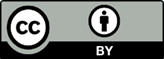 Copyright: © 2023 by the authors. Submitted for possible open access publication under the terms and conditions of the Creative Commons Attribution (CC BY) license (https://creativecommons.org/licenses/by/4.0/).LargedecreaseSmalldecreaseStableSmallincreaseLargeincreaseP2(n=123)(n=107)(n=193)(n=124)(n=105)Age at recruitment, year30.9 ± 5.031.9 ± 5.1*30.2 ± 4.930.9 ± 5.329.7 ± 5.3*0.021Ethnicity<0.001Chinese89 (72.4)68 (63.6)110 (57.0)59 (47.6)43 (41.0)Malay22 (17.9)21 (19.6)46 (23.8)43 (34.7)39 (37.1)Indian12 (9.8)18 (16.8)37 (19.2)22 (17.7)23 (21.9)Highest Education0.160Primary/secondary36 (29.3)33 (30.8)56 (29.2)42 (33.9)41 (39.1)Post-secondary40 (32.5)33 (30.8)61 (31.8)48 (38.7)39 (37.1)University47 (38.2)41 (38.3)71 (39.1)34 (27.4)25 (23.8)Monthly household income, SGD0.054< 199914 (12.2)15 (15.3)29 (16.2)20 (16.9)20 (20.4)2000–599964 (55.6)57 (58.2)90 (50.3)76 (64.4)61 (62.2)> 600037 (32.2)26 (26.5)60 (33.5)22 (18.6)17 (17.4)Booking BMI3, kg/m223.3 ± 4.123.3 ± 4.623.4 ± 4.424.9 ± 5.923.4 ± 4.50.053Parity at recruitment0.161056 (45.5)36 (33.6)87 (45.1)56 (45.2)40 (38.1)≥167 (54.5)71 (66.4)106 (54.9)68 (54.8)65 (61.9)Gestational diabetes26 (21.9)22 (21.4)30 (16.0)21 (17.7)11 (10.5)0.313Pregnancy hypertensive disorders 6 (4.9)6 (5.6)9 (4.7)8 (6.5)1 (1.0)0.273Gestational weight gain0.324Excessive57 (47.9)50 (49.5)98 (53.3)70 (59.3)51 (53.1)Inadequate11 (9.2)13 (14.1)28 (15.2)9 (7.6)12 (12.5)Normal51 (42.9)36 (36.4)58 (31.5)39 (33.1)33 (34.4)Physical activity, MET-min/week0.398<60039 (32.0)32 (30.2)64 (33.3)40 (32.5)24 (22.9)600-300057 (46.7)57 (53.8)90 (46.9)65 (52.9)54 (51.4)300026 (21.3)17 (16.0)38 (19.8)18 (14.6)27 (25.7)Large decreaseLarge decreaseSmall decreaseSmall decreaseStableSmall increaseSmall increaseLarge increaseLarge increaseβ (95% CI)Pβ (95% CI)Pβ (95% CI)Pβ (95% CI)PAnthropometry1 BMI, kg/m2-0.34 (-0.96, 0.29)0.294-0.11 (-0.72, 0.49)0.711Reference0.11 (-0.45, 0.68)0.694-0.41 (-1.05, 0.24)0.219Skinfolds2, mm-0.46 (-5.45, 4.53)0.6471.12 (-3.67, 5.90)0.647Reference3.36 (-1.14, 7.87)0.143-0.93 (-6.24, 4.37)0.730WC3, cm-0.11 (-2.08, 1.85)0.9090.97 (-0.94, 2.87)0.318Reference0.59 (-1.17, 2.36)0.510-1.16 (-3.22, 0.91)0.271Lipid profile4Total cholesterol, mmol/L0.25 (0.02, 0.49)0.032-0.08 (-0.32, 0.16)0.520Reference0.04 (-0.18, 0.26)0.7310.05 (-0.20, 0.29)0.707Triglycerides, mmol/L0.003 (-0.11, 0.12)0.955-0.004 (-0.14, 0.13)0.960Reference-0.13 (-0.27, 0.01)0.067-0.17 (-0.32, -0.01)0.038LDL-C, mmol/L0.20 (0.004, 0.40)0.046-0.07 (-0.27, 0.14)0.524Reference0.05 (-0.13, 0.24)0.5810.06 (-0.15, 0.27)0.578HDL-C, mmol/L0.05 (-0.03, 0.13)0.222-0.01 (-0.09, 0.06)0.755Reference0.04 (-0.03, 0.11)0.2140.06 (-0.02, 0.14)0.130TC: HDL-C0.15 (-0.08, 0.37)0.204-0.06 (-0.28, 0.17)0.624Reference-0.13 (-0.34, 0.07)0.192-0.17 (-0.40, 0.07)0.158TG: HDL-C-0.01 (-0.15, 0.13)0.9000.003 (-0.13, 0.14)0.960Reference-0.16 (-0.29, -0.04)0.012-0.21 (-0.35, -0.07)0.004Glycemia5Fasting glucose, mmol/L-0.04 (-0.35, 0.27)0.8000.01 (-0.30, 0.32)0.945Reference0.06 (-0.22, 0.34)0.655-0.09 (-0.26, 0.08)0.317HOMA-IR0.23 (-0.21, 0.66)0.304-0.002 (-0.40, 0.40)0.991Reference-0.07 (-0.47, 0.33)0.728-0.47 (-0.90, -0.03)0.035Blood pressure6Systolic, mmHg-0.55 (-4.23, 3.13)0.7692.43 (-1.19, 6.04)0.188Reference-1.27 (-4.57, 2.03)0.450-0.17 (-4.03, 3.68)0.931Diastolic, mmHg-1.23 (-3.89, 1.44)0.3660.53 (-2.09, 3.16)0.690Reference-0.40 (-3.20, 2.40)0.779-1.85 (-4.25, 0.46)0.070Q1Q2Q3Q4β (95% CI)Pβ (95% CI)Pβ (95% CI)PDiet quality at pregnancyAnthropometry1 BMI, kg/m2Reference-0.33 (-0.96, 0.30)0.300-0.21 (-0.84, 0.42)0.512-0.62 (-1.25, 0.01)0.056Skinfolds2, mmReference0.40 (-3.90, 4.70)0.856-1.59 (-5.98, 2.80)0.477-4.75 (-9.13, -0.37)0.033WC3, cmReference-0.44 (-2.14, 1.26)0.6100.28 (-1.42, 1.97)0.748-1.97 (-3.70, -0.25)0.025Lipid profile4Total cholesterol, mmol/LReference-0.05 (-0.26, 0.15)0.616-0.04 (-0.25, 0.17)0.698-0.14 (-0.35, 0.07)0.191Triglycerides, mmol/LReference-0.08 (-0.20, 0.04)0.187-0.11 (-0.23, 0.01)0.072-0.21 (-0.33, -0.09)0.001LDL-C, mmol/LReference-0.02 (-0.19, 0.16)0.8630.02 (-0.16, 0.20)0.856-0.08 (-0.26, 0.10)0.377HDL-C, mmol/LReference-0.001 (-0.07, 0.06)0.965-0.01 (-0.08, 0.06)0.7960.04 (-0.03, 0.10)0.309TC: HDL-CReference-0.07 (-0.26, 0.12)0.463-0.05 (-0.24, 0.15)0.646-0.22 (-0.42, -0.02)0.030TG: HDL-CReference-0.08 (-0.19, 0.04)0.199-0.10 (-0.22, 0.02)0.096-0.21 (-0.33, -0.09)0.001Glycemia5Fasting glucose, mmol/LReference0.09 (-0.17, 0.35)0.502-0.18 (-0.45, 0.09)0.181-0.24 (-0.52, 0.03)0.083HOMA-IRReference0.11 (-0.30, 0.52)0.597-0.06 (-0.48, 0.36)0.782-0.35 (-0.78, -0.08)0.017Blood pressure6Systolic, mmHgReference1.94 (-1.20, 5.08)0.225-0.30 (-3.47, 2.86)0.8500.92 (-2.30, 4.15)0.575Diastolic, mmHgReference1.56 (-0.73, 3.84)0.181-0.61 (-2.92, 1.69)0.6030.18 (-2.17, 2.53)0.879Diet quality at 6 years post-pregnancyAnthropometry7BMI, kg/m2Reference0.19 (-0.34, 0.72)0.4810.17 (-0.35, 0.71)0.512-0.35 (-0.90, 0.20)0.208Skinfold2, mmReference1.59 (-4.16, 7.33)0.587-3.37 (-9.11, 2.36)0.249-3.80 (-9.58, 1.97)0.196WC3, cmReference-1.03 (-2.71, 0.66)0.231-0.13 (-1.82, 1.57)0.884-1.48 (-3.20, 0.25)0.093Lipid profile8Total cholesterol, mmol/LReference0.03 (-0.17, 0.24)0.738-0.06 (-0.27, 0.15)0.551-0.15 (-0.36, 0.05)0.144Triglycerides, mmol/LReference-0.10 (-0.22, 0.02)0.090-0.07 (-0.19, 0.05)0.242-0.15 (-0.28, -0.03)0.012LDL-C, mmol/LReference0.02 (-0.15, 0.20)0.788-0.05 (-0.23, 0.13)0.556-0.11 (-0.29, 0.07)0.226HDL-C, mmol/LReference0.06 (-0.01, 0.12)0.0850.02 (-0.04, 0.09)0.5030.03 (-0.04, 0.09)0.460TC: HDL-CReference-0.16 (-0.35, 0.03)0.091-0.16 (-0.35, 0.04)0.113-0.23 (-0.43, -0.04)0.018TG: HDL-CReference-0.09 (-0.22, 0.02)0.095-0.11 (-0.23, 0.01)0.084-0.17 (-0.30, -0.05)0.005Glycemia9Fasting glucose, mmol/LReference-0.06 (-0.17, 0.06)0.340-0.03 (-0.16, 0.09)0.603-0.04 (-0.17, 0.08)0.479HOMA-IRReference-0.20 (-0.49, 0.09)0.169-0.18 (-0.48, 0.02)0.074-0.24 (-0.65, -0.08)0.039Blood pressure10Systolic, mmHgReference2.47 (-0.55, 5.50)0.1080.80 (-2.23, 3.84)0.6040.52 (-2.58, 3.62)0.742Diastolic, mmHgReference1.76 (-0.50, 4.03)0.1260.55 (-1.73, 2.82)0.6370.18 (-2.14, 2.50)0.877